About Camp GamiConTraining Magazine’s 2021 TechLearn Conference and Sententia Gamification are delighted to announce an ALL-NEW exhilarating program for the gamification of learning. The most creative and innovative camp for gamification design and application in corporate training and adult learning programs. You won’t find another program like this anywhere. This fall we’ll launch studio concept and creation classes and inspiring imaginative events, all in a virtual design intensive.Playfully motivated L&D professionals and adult educators are invited to participate in encouraging, diverse, and groundbreaking gamification design experience by participating in the Gamification Project Throwdown. Camp GamiCon, the 2021 un-Conference for the Gamification of Learning, will take place online on November 2-4, 2021.Call for Participation:  Gamification Project ThrowdownA showcase of low-tech, no-tech, and technology-based gamification of learning projects that puts a special focus on not just the projects themselves, but also the results they’ve produced. This fun and social event gives GamiCon participants the opportunity to see a variety of projects and talk with you, the designers and developers, about the strategies, tools, and processes you used to build them. The Throwdown Competition is for individuals or organizations interested in entering their most innovative work in gamification for L&D, HR, or Adult Education. This is a challenge to compete for a prestigious Training Magazine award.The Camp GamiCon 2021 Call for Project Throwdown Participation will run through August 30, 2021. To be eligible, the entry must be at least partially live in 2019, 2020, or 2021. Spec work and incomplete work are not eligible.All entries are judged on creativity, innovation, and overall effectiveness and should include the following information:Objective: Describe the business and learning objectives that lead to the implementation of your program or initiative. Strategy: Describe your entry’s strategy, implementation, and key gamification features. What is the type of program? (e.g., coaching program, leadership development, onboarding, sales, technical, etc.) What parameters influenced design and development decisions? (budget, time, resources, technology, etc.) Results: Lay out the results of your work and how it successfully met your team’s objectives and goals. How was the effectiveness of the training evaluated? What are the results of the learning/performance improvement initiative? How well did the project meet the organizational need? Entry images: Include image(s), links to program(s), video(s), and/or any other formats that best represent your entry to the Throwdown Acceptance Committee and Judges.All fields in this application must be completed, and incomplete submissions will not be considered for acceptance.Applications will be reviewed in the order they are received. To guarantee that your project is reviewed you must return this application.*Because Throwdown spots are limited, we encourage you to complete and submit your application sooner rather than later. Once we have reached the entry limit, we will be unable to accept any additional submissions.Completed forms should be submitted electronically to GamiCon at guru@SententiaGames.com. GamiCon will send an email in response to confirm receipt of each submission.Judging and Judging CriteriaThe GamiCon Gamification Project Throwdown Awards recognizes excellence in gamification strategy design and implementation in the L&D, HR, and Adult Education Community. Of the applications received, 16 finalists will be selected by the GamiCon Throwdown Acceptance Committee. The 16 finalists will then be notified and scheduled to showcase their projects via a 3–5-minute video to all Camp GamiCon attendees. You will also be scheduled for main stage time so that participants and judges can ask you questions about your design and development process. Each finalist will be assigned a Throwdown Coach to help you prepare: a 3-5-minute video to showcase your project; your main stage presentation; and fine tune your documents to present to the judges’ panel.The winners will be selected by a panel of Gamification Master Craftsman who evaluate the projects, and winners will be determined by the average score submitted by the judges. The judges’ decision is final and neither the organizers nor the panel will enter into any correspondence about them.Categories of evaluation are:Excellence in No-Tech or Low-Tech Gamification DesignExcellence in eLearning or Web-Based Gamification DesignBest Use of Narrative in Gamification DesignBest Use of Surprise and Delight in Gamification DesignOverall Outstanding Use of Gamification for LearningThrowdown Winners will be announced on Thursday, November 4, 2021 at the Camp GamiCon After Party and Awards Celebration.GamiCon Throwdown Participant RegistrationBy entering your project into the Throwdown, you commit to have at least one representative of the project team available to present virtually at Camp GamiCon.The primary presenter must register for Camp GamiCon, and receives a 50% discount on their GamiCon registration fee.Contact InformationGamification Project TitleCategory for Evaluation (Select up to 2 categories)Low-Tech or No-TecheLearning or Web-BasedBest Use of Narrative in Gamification DesignBest Use of Surprise and Delight in Gamification DesignExecutive SummaryA 2-4 sentence summary of the learning initiative. About the Organization/ClientA 2-4 sentence introduction of the organization. The goal of this section is to generate a better understanding of the business and how they fit into the landscape of their industry. This area could include how long they’ve been in business, number of employees, mission of the organization, etc. 
(The company name can be sanitized for marketing and Throwdown Showcase if the company does not want to be identified publicly.)The NeedWhat was the business goal that the game was intended to support? For example: What issue, challenge, or pain point did you (or your client) need to address? What led you (or your client) to look for a solution? What might have happened if a solution was not identified?  Up to 250 wordsProject ObjectiveDescribe the learning outcomes/objectives that were determined for this program or initiative. Up to 250 words.AudienceWho were you creating this program for? Describe the audience and any analysis you completed to understand them. MotivatorsDescribe the elements you used to motivate audience participation. Design StrategyDescribe your entry’s strategy and implementation. What is the type of program? (e.g., coaching program, leadership development, onboarding, sales, technical, etc.) What parameters influenced design and development decisions? (budget, time, resources, technology, etc.) Up to 250 words.Story ComponentsDescribe the story line, characters and setting you selected for your game. What obstacles did your characters face? Up to 200 words.Game ExecutionDescribe the game elements, mechanics and fun factors you used and the rationale for their selection.
Up to 500 words.Assessment of LearningHow did your learners demonstrate they achieved the targeted behavior as outlined in your learning outcomes? Up to 500 words.ResultsLay out the results of your work and how it successfully met your team’s objectives and goals. How was the effectiveness of the training evaluated? What are the results of the learning/performance improvement initiative? How well did the project meet the organizational need? The goal of this section is to better understand how you (or your client) used (or is using) your design. We want to uncover measurable outcomes – the more numbers, the better. For example: Are there specific OKRs, KPIs, measurements, statistics, or ROI data you can share that clearly demonstrates the value of your solution? Up to 500 words.Entry ImagesInclude image(s), links to program(s), video(s), and/or any other formats that best represent your entry.Terms and ConditionsIt is the policy of this organization to provide equal opportunities without regard to race, color, religion, national origin, gender, sexual preference, age, or disability.By submitting an application for the Gamification Project Throwdown, you give GamiCon permission to publish any information not marked NFP (Not for Publication) and to use the data in any presentation or description (both analog and digital) of the Throwdown.Agreement and SignatureBy submitting this form, I affirm that the facts set forth in it are true and complete. I understand that any false statements, omissions, or other misrepresentations made by me on this application may result in my immediate disqualification.I understand that by entering a project into the Throwdown, if the project is selected as a finalist, I commit that at least one representative of the project team will register (with a 50% discount) and present our project at Camp GamiCon 2021.GamiCon hopes that completing this application fosters communication among various divisions at your organization and promotes C-suite awareness of the importance and business benefits of gamification in training and adult education. Thank you for giving us the opportunity to evaluate your program. We look forward to reading your application. If you have questions at any time while filling out the application, please call me at +1 972-951-3314 or e-mail me at Guru@SententiaGames.com. 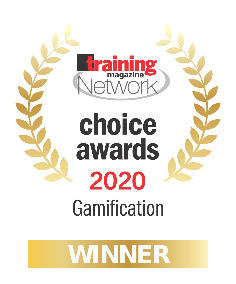 Camp GamiCon 2021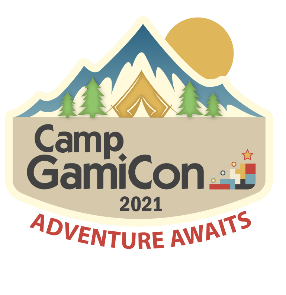 Gamification Project ThrowdownSubmission FormSubmission Deadline:  Monday, August 30, 2021NameStreet AddressCity ST ZIP CodeCountryMobile PhoneEmail AddressDesign StrategyDescribe your entry’s strategy, implementation, and key gamification features. What is the type of program? (e.g., coaching program, leadership development, onboarding, sales, technical, etc.) What parameters influenced design and development decisions? (budget, time, resources, technology, etc.) 
Up to 500 words.Design StrategyDescribe your entry’s strategy, implementation, and key gamification features. What is the type of program? (e.g., coaching program, leadership development, onboarding, sales, technical, etc.) What parameters influenced design and development decisions? (budget, time, resources, technology, etc.) 
Up to 500 words.Design StrategyDescribe your entry’s strategy, implementation, and key gamification features. What is the type of program? (e.g., coaching program, leadership development, onboarding, sales, technical, etc.) What parameters influenced design and development decisions? (budget, time, resources, technology, etc.) 
Up to 500 words.Design StrategyDescribe your entry’s strategy, implementation, and key gamification features. What is the type of program? (e.g., coaching program, leadership development, onboarding, sales, technical, etc.) What parameters influenced design and development decisions? (budget, time, resources, technology, etc.) 
Up to 500 words.Name (printed)SignatureDate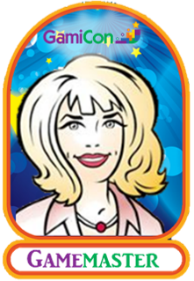 Monica CornettiPresident at Sententia, Inc.Mobile: 972-951-3314  Email: guru@sententiagames.comwww.SententiaGamification.comwww.GamiCon.uswww.GamifiedLearningAcademy.com  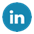 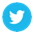 